Túrakód: G_Termál-tó-10,5_(ZP) / Táv.: 10,5 km / Szinti: 2:25 óra, (átlags.: 4,34 km/h / Frissít: 2021-04-08Túranév: Gyalog_Termál-tó-10,5 km (ZP)Résztávokhoz javasolt rész-szintidők (kerekített adatok, átlagsebességgel kalkulálva):Feldolgozták: Baráth László, Hernyik András, Valkai Árpád, 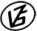 Tapasztalataidat, élményeidet őrömmel fogadjuk! 
(Fotó és videó anyagokat is várunk.)RésztávRésztávRész-szintidőRész-szintidőG_Termál-tó-10,5_(ZS)_01-rtSpari/R-C - Termál-tó/10:320:32G_Termál-tó-10,5_(ZS)_02-rtTermál-tó/1 - Termál-tó/20:210:53G_Termál-tó-10,5_(ZS)_03-rtTermál-tó/2 - Termál-tó/30:151:08G_Termál-tó-10,5_(ZS)_04-rtTermál-tó/3 - Termál-tó/40:331:42G_Termál-tó-10,5_(ZS)_05-rtTermál-tó/4 - Termál-tó/50:222:03G_Termál-tó-10,5_(ZS)_06-rtTermál-tó/5 - Termál-tó/60:172:20G_Termál-tó-10,5_(ZS)_07-rtTermál-tó/6 - Spari/R-C0:072:25